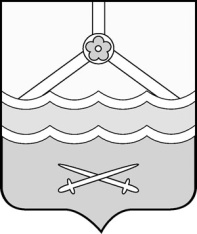 Администрация Шимского муниципального района  ПОСТАНОВЛЕНИЕот 13.08.2018 № 1005р.п. ШимскО внесении изменений в муниципальную программу«Совершенствование и развитие сети автомобильных дорогШимского городского поселения на 2017-2020 годы»В соответствии со статьей 179 Бюджетного кодекса Российской Федерации, с Федеральным законом от 06 октября 2003 года № 131-ФЗ «Об общих принципах организации местного самоуправления в Российской Федерации», Федеральным законом от 08 ноября 2007 года № 257-ФЗ «Об автомобильных дорогах и о дорожной деятельности в Российской Федерации и о внесении изменений в отдельные законодательные акты Российской Федерации», Федеральным законом от 10 декабря 1995 года № 196-ФЗ «О безопасности дорожного движения», с решением Совета депутатов Шимского городского поселения от 23.05.2017 № 100 «О внесении изменений в решение Совета депутатов Шимского городского поселения от 23.12.2016 № 81» Администрация Шимского муниципального района ПОСТАНОВЛЯЕТ:1. Внести изменения в муниципальную программу «Совершенствование и развитие сети автомобильных дорог Шимского городского поселения на 2017-2020 годы» (далее – Программа), утвержденную постановлением Администрации Шимского муниципального района от 27.12.2016 № 603:1.1. Изложить пункт 6 паспорта муниципальной программы в следующей редакции:«6. Объемы и источники финансирования муниципальной программы в целом и по годам реализации программы (тыс. руб.)1.2. Изложить раздел «IV. Мероприятия муниципальной программы «Совершенствование и развитие автомобильных дорог местного значения Шимского городского поселения на 2017-2020 годы» в новой прилагаемой редакции (Приложение 1).2. Опубликовать постановление на официальном сайте Администрации Шимского муниципального района в информационной телекоммуникационной сети Интернет (шимский.рф).Первый заместительГлавы администрациимуниципального района                                                           В.А. КовалевIV. Мероприятия муниципальной программы «Совершенствование и развитие сети автомобильных дорог Шимского городского поселения на 2017-2020 годы»ГодИсточник финансированияИсточник финансированияИсточник финансированияИсточник финансированияИсточник финансированияИсточник финансированияГодфедеральный бюджетобластной бюджетбюджет муниципального районабюджет поселениявнебюджетные средстваВсего12345672017-1 022,0-4 203,64868-5 225,648682018-456,0-4 799,205-5 255,2052019-456,0-4 278,3-4 734,32020-456,0-4 277,2-4 733,2ВСЕГО-2 390,0-17 558,35868-19 948,35868»Приложение 1к постановлению Администрациимуниципального района от 13.08.2018 № 1005№ 
п/пНаименование 
мероприятия Исполнитель 
мероприятияСрок реализацииЦелевой 
показатель 
(номер целевого показателя из паспорта программы)Источник финансированияОбъем финансирования по годам (тыс.руб.)Объем финансирования по годам (тыс.руб.)Объем финансирования по годам (тыс.руб.)Объем финансирования по годам (тыс.руб.)№ 
п/пНаименование 
мероприятия Исполнитель 
мероприятияСрок реализацииЦелевой 
показатель 
(номер целевого показателя из паспорта программы)Источник финансирования2017201820192020123456789101.Задача 1. Обеспечение безопасного и бесперебойного движения автомобильного транспорта по автомобильным дорогам общего пользования местного значенияЗадача 1. Обеспечение безопасного и бесперебойного движения автомобильного транспорта по автомобильным дорогам общего пользования местного значенияЗадача 1. Обеспечение безопасного и бесперебойного движения автомобильного транспорта по автомобильным дорогам общего пользования местного значенияЗадача 1. Обеспечение безопасного и бесперебойного движения автомобильного транспорта по автомобильным дорогам общего пользования местного значенияЗадача 1. Обеспечение безопасного и бесперебойного движения автомобильного транспорта по автомобильным дорогам общего пользования местного значенияЗадача 1. Обеспечение безопасного и бесперебойного движения автомобильного транспорта по автомобильным дорогам общего пользования местного значенияЗадача 1. Обеспечение безопасного и бесперебойного движения автомобильного транспорта по автомобильным дорогам общего пользования местного значенияЗадача 1. Обеспечение безопасного и бесперебойного движения автомобильного транспорта по автомобильным дорогам общего пользования местного значенияЗадача 1. Обеспечение безопасного и бесперебойного движения автомобильного транспорта по автомобильным дорогам общего пользования местного значения1.1. Ремонт автомобильных дорог(в том числе проверка сметной документации)ул. 1 Мая  (0,437 км) – 2017 годул. Школьная (0,07 км) – 2017 годпроезд от ул. Комсомольская до торговой площади (0,085км) – 2017 годул. Шелонская (0,480 км) – 2017 годОборудование остановочного пункта наул. Благодатная р.п. Шимск – 2018 годул. Механизаторов (0,390 км)  – 2018 годпроезд от ул.1 Мая до ул. Ручьевая (0,140  км) – 2018 годул. Молодежная (0,260 км)  – 2018 год пер. Загородный (0,204 км) – 2018 годпер. Весенний (0,204 км) – 2018 годпроезд от ул. Комсомольская до торговой площади (0,06 км) – 2018 год ул. Набережная (замена водопропускной трубы) – 2018 год ул. Школьная (0,386 км)  – 2019 годпер. Комсомольский (0,335 км)  – 2019 годул. Северная (0,283 км) – 2020 годОтдел градостроительства, дорожной деятельности и транспорта Администрации муниципального района2017-20201.1.1.   Бюджетгородского поселенияОбластной бюджет2 250, 57331 022,02 324,717456,0555,7456,0282,1456,01.2.Организация работ по зимнему и летнему содержанию автомобильных дорог общего пользования местного значения в соответствии с ведомостями объемов работ и сметными расчетами, согласно Перечню дорог городского поселения(в том числе проверка сметной документации)Отдел градостроительства, дорожной деятельности и транспорта Администрации муниципального района2017-20201.1.3.Бюджетгородского поселения1 870, 783862 289,4883 472,63 745,12.Задача 2. Обеспечение государственной регистрации права муниципальной собственности на автомобильные дороги общего пользования местного значенияЗадача 2. Обеспечение государственной регистрации права муниципальной собственности на автомобильные дороги общего пользования местного значенияЗадача 2. Обеспечение государственной регистрации права муниципальной собственности на автомобильные дороги общего пользования местного значенияЗадача 2. Обеспечение государственной регистрации права муниципальной собственности на автомобильные дороги общего пользования местного значенияЗадача 2. Обеспечение государственной регистрации права муниципальной собственности на автомобильные дороги общего пользования местного значенияЗадача 2. Обеспечение государственной регистрации права муниципальной собственности на автомобильные дороги общего пользования местного значенияЗадача 2. Обеспечение государственной регистрации права муниципальной собственности на автомобильные дороги общего пользования местного значенияЗадача 2. Обеспечение государственной регистрации права муниципальной собственности на автомобильные дороги общего пользования местного значенияЗадача 2. Обеспечение государственной регистрации права муниципальной собственности на автомобильные дороги общего пользования местного значения2.1.Изготовленных кадастровых паспортов и технических планов на автомобильные дороги общего пользования местного значения Отдел градостроительства, дорожной деятельности и транспорта Администрации муниципального района2017-20201.2.1.Бюджет городского поселения82,29152185,0250,0250,0